Publicado en Madrid el 06/05/2019 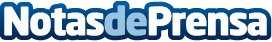 SERES: la factura electrónica sigue siendo una asignatura pendiente para las empresas de saludSegún SERES queda mucho por hacer en este sector, cuyas cifras son paradójicas, porque se trata de una actividad muy importante para todo el territorio nacionalDatos de contacto:MIGUEL ÁNGEL TRENASNota de prensa publicada en: https://www.notasdeprensa.es/seres-la-factura-electronica-sigue-siendo-una Categorias: Medicina Nutrición Industria Farmacéutica Veterinaria E-Commerce Recursos humanos http://www.notasdeprensa.es